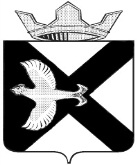 БОРОВСКАЯ ПОСЕЛКОВАЯ ДУМАРЕШЕНИЕ28 августа  2019 г.                                                                                            № 623рп.БоровскийТюменского муниципального районаВ соответствии с Федеральным законом от 06.10.2003 №131-ФЗ «Об общих принципах организации местного самоуправления в Российской Федерации», руководствуясь Уставом муниципального образования поселок Боровский, Боровская поселковая ДумаРЕШИЛА:1. Признать утратившими силу решение Боровской поселковой Думы от 26.11.2014 № 562 «Об утверждении Порядка проведения конкурса на замещение должности Главы администрации муниципального образования поселок Боровский. 2. Опубликовать настоящее решение на официальном сайте администрации муниципального образования посёлок Боровский в информационно-коммуникационной сети «интернет». Контроль за исполнением настоящего решения возложить на постоянную комиссию Боровской поселковой Думы по экономическому развитию, бюджету, финансам, налогам, местному самоуправлению и правотворчеству.                                                  Пояснительная запискак решению Боровской поселковой Думы «О признании утратившими силу решения Боровской поселковой Думы от 26.11.2014 № 562 «Об утверждении Порядка проведения конкурса на замещение должности Главы администрации муниципального образования поселок Боровский»В соответствии с частью 1 статьи 21 Устава муниципального образования поселок Боровский структуру органов местного самоуправления составляют: - Боровская поселковая Дума (представительный орган муниципального образования); - Глава муниципального образования поселок Боровский (далее – глава муниципального образования), являющийся высшим должностным лицом муниципального образования поселок Боровский; - Администрация муниципального образования поселок Боровский - исполнительно-распорядительный орган муниципального образования, возглавляемый главой муниципального образования (далее - администрация муниципального образования).Должность Главы администрации муниципального образования поселок Боровский Уставом муниципального образования не предусмотрена.О признании утратившими силу решения Боровской поселковой Думы от 26.11.2014 № 562 «Об утверждении Порядка проведения конкурса на замещение должности Главы администрации муниципального образования поселок БоровскийГлава муниципального образования С.В. СычеваПредседатель Думы А.А. КвинтЗаместитель главы сельского поселения по правовым и кадровым вопросамВ.С. Краснощёк